В соответствии с пунктом 3 части 1 статьи 14 Федерального закона от 2 марта . № 25-ФЗ «О муниципальной службе в Российской Федерации» администрация Москакасинского сельского поселения Моргаушского района Чувашской Республики постановляет:1.  Утвердить прилагаемый Порядок получения муниципальными служащими, замещающими должности муниципальной службы в администрации Москакасинского сельского поселения Моргаушского района Чувашской Республики, разрешения представителя нанимателя (работодателя) на участие на безвозмездной основе в управлении общественной организацией (кроме политической партии), жилищным, жилищно-строительным, гаражным кооперативами, товариществом собственников недвижимости в качестве единоличного исполнительного органа или вхождение в состав их коллегиальных органов управления.         2. Признать утратившим силу  постановление администрации Москакасинского сельского поселения Моргаушского района Чувашской Республики от 18.08.2017 № 57 «Об утверждении Порядка получения муниципальными служащими, замещающими должности муниципальной службы в администрации Москакасинского сельского поселения Моргаушского района Чувашской Республики, разрешения представителя нанимателя (работодателя) на участие на безвозмездной основе в управлении общественной организацией (кроме политической партии), жилищным, жилищно-строительным, гаражным кооперативами, садоводческим, огородническим, дачным потребительским кооперативами, товариществом собственников недвижимости в качестве единоличного исполнительного органа или вхождение в состав их коллегиальных органов управления».3. Настоящее постановление вступает в силу после его официального опубликования .Глава Москакасинского сельского поселения						                                 Д.В.Кириллов Утвержденпостановлением администрации Москакасинского сельского поселения Моргаушского района Чувашской РеспубликиОт 20.11. 2019 г.  №56 (приложение)Порядок получения муниципальными служащими, замещающими должности муниципальной службы в администрации Москакасинского сельского поселения Моргаушского района Чувашской Республики, разрешения представителя нанимателя (работодателя) на участие на безвозмездной основе в управлении общественной организацией (кроме политической партии), жилищным, жилищно-строительным, гаражным кооперативами, товариществом собственников недвижимости в качестве единоличного исполнительного органа или вхождение в состав их коллегиальных органов управления1. Настоящим Порядком регламентируется порядок получения муниципальными служащими, замещающими должности муниципальной службы в администрации Москакасинского сельского поселения Моргаушского района Чувашской Республики (далее – муниципальные служащие), разрешения представителя нанимателя (работодателя) на участие на безвозмездной основе в управлении общественной организацией (кроме политической партии), жилищным, жилищно-строительным, гаражным кооперативами, товариществом собственников недвижимости в качестве единоличного исполнительного органа или вхождение в состав их коллегиальных органов управления (далее – участие в управлении некоммерческой организацией).              2. Участие в управлении некоммерческой организацией не должно приводить к конфликту интересов или возможности возникновения конфликта интересов при замещении должностей муниципальной службы в администрации Москакасинского сельского поселения  Моргаушского района Чувашской Республики (далее – администрация сельского поселения).            3. До начала участия в управлении некоммерческой организацией муниципальный служащий оформляет заявление о разрешении на участие в управлении некоммерческой организацией (далее – заявление) в письменном виде по форме согласно приложению № 1 к настоящему Порядку и представляет его в уполномоченное структурное подразделение администрации района (далее – уполномоченное структурное подразделение).4. Поступившее заявление регистрируется уполномоченным структурным подразделением в день его поступления в журнале регистрации заявлений о разрешении на участие в управлении некоммерческой организацией по форме согласно приложению № 2 к настоящему Порядку и в течение одного рабочего дня со дня его регистрации передается представителю нанимателя (работодателю).5. По результатам рассмотрения заявления представитель нанимателя (работодатель) в день поступления заявления выносит одно из следующих решений, проставляя соответствующую резолюцию в верхней части заявления:а) разрешить муниципальному служащему участие в управлении некоммерческой организацией;б) отказать в разрешении муниципальному служащему на участие в управлении некоммерческой организацией.6. Уполномоченное структурное подразделение не позднее одного рабочего дня, следующего за днем принятия представителем нанимателя (работодателем) решения по результатам рассмотрения заявления уведомляет муниципального служащего о решении, принятом представителем нанимателя (работодателем), путем вручения копии заявления под расписку или направления заказным письмом с уведомлением о вручении по указанному им в заявлении адресу.7. Заявление с визой представителя нанимателя (работодателя) приобщается к личному делу муниципального служащего.8. Нарушение установленного запрета муниципальным служащим является основанием для привлечения его к ответственности в соответствии с законодательством Российской Федерации.Приложение № 1к Порядку получения муниципальными служащими, замещающим должности муниципальной службы в администрации Москакасинского сельского поселения Моргаушского района Чувашской Республики, разрешения представителя нанимателя (работодателя) на участие на безвозмездной основе в управлении общественной организацией (кроме политической партии), жилищным, жилищно-строительным, гаражным кооперативами, товариществом собственников недвижимости в качестве единоличного исполнительного органа или вхождение в состав их коллегиальных органов управленияПредставителю нанимателя (работодателю) ______________________________________                                                                                                                      (инициалы, фамилия)от _________________________________________________________________________ ______________________________________                                                                                           (Ф.И.О., замещаемая должность                                                                                         муниципального  служащего)_____________________________________ _____________________________________                                                                                      (адрес муниципального служащего) Заявление о разрешении на участие на безвозмездной основе в управлении общественной организацией (кроме политической партии), жилищным, жилищно-строительным, гаражным кооперативами, товариществом собственников недвижимости в качестве единоличного исполнительного органа или вхождение в состав их коллегиальных органов управленияПрошу разрешить мне участвовать в управлении (войти в состав коллегиального органа управления) ________________________________________________________________________________________________________________________________________(наименование общественной организации (кроме политической партии), жилищного, жилищно-строительного, гаражного кооператива, садоводческого, огороднического, дачного потребительского кооператива, товарищества собственников недвижимости)на безвозмездной основе в качестве ______________________________________________ _____________________________________________________________________________.(наименование единоличного исполнительного органа или коллегиального органа управления)Выполнение указанной деятельности будет осуществляться в свободное от муниципальной службы время и не повлечет за собой возникновения конфликта интересов или возможности возникновения конфликта интересов при исполнении служебных обязанностей.При выполнении указанной деятельности обязуюсь соблюдать требования, предусмотренные статьей 14 Федерального закона от 2 марта . № 25-ФЗ «О муниципальной службе в Российской Федерации».«___» ___________ 20__ г. __________________                             ______________________                                                                             (подпись)                                                                  (расшифровка подписи)Приложение № 2к Порядку получения муниципальными служащими, замещающими должности муниципальной службы в администрации Москакасинского сельского поселения Моргаушского района Чувашской Республики, разрешения представителя нанимателя (работодателя) на участие на безвозмездной основе в управлении общественной организацией (кроме политической партии), жилищным, жилищно-строительным, гаражным кооперативами, товариществом собственников недвижимости в качестве единоличного исполнительного органа или вхождение в состав их коллегиальных органов управленияЖ У Р Н А Лрегистрации заявлений о разрешении на участие на безвозмездной основе в управлении общественной организацией (кроме политической партии), жилищным, жилищно-строительным, гаражным кооперативами, товариществом собственников недвижимости в качестве единоличного исполнительного органа или вхождение в состав их коллегиальных органов управления№ ппДата регистрациизаявления о разрешении на участие на безвозмездной основе в управлении общественной организацией (кроме политической партии), жилищным, жилищно-строительным, гаражным кооперативами, товариществом собственников недвижимости в качестве единоличного исполнительного органа или вхождение в состав их коллегиальных органов управления (далее – заявление)Ф.И.О.лица, замещающего должность муниципальной службы в администрации Москакасинского сельского поселения  Моргаушского района   (далее – муниципальный служащий), представившего заявлениеДолжностьмуниципального служащего, представившего заявлениеПодписьмуниципального служащего, представившего заявлениеФ.И.О., подпись должностного лица, принявшего заявление123456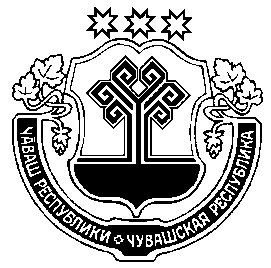 